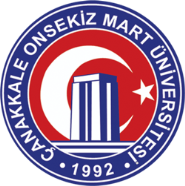 20….-20….Akademik Yılı / Academic YearİŞLETMELERDE MESLEKİ EĞİTİM UYGULAMA DOSYASI(Training On Job )ÖĞRENCİNİN /STUDENT’SADI SOYADI / Name-Surname	: ............................................................................. BÖLÜMÜ / Department		: ............................................................................. SINIFI	/ Class				: ............................................................................. NUMARASI / Number		: .............................................................................UYGULUMA YAPILAN İŞLETMENİN / THE COMPANY'SADI / Name				: ............................................................................. ADRESİ / Address			: .............................................................................		 			 .............................................................................					  .............................................................................UYGULAMA EVRAKINI İNCELEYENİN / COMISSION MEMBER’SADI SOYADI / Name-Surname	: .............................................................................ÜNVANI / Title			: ............................................................................. TARİH / Date				: ..... / ..... / ..........İMZASI / Signature			: .............................................................................KABUL EDİLEN GÜN/ Accepted Number of Days		: .............................................................................T.C.   ÇANAKKALE ONSEKİZ MART ÜNİVERSİTESİCanakkale Onsekiz Mart UniversityTurizm Fakültesi / Tourism Faculty								 …../…./20...SAYIN YETKİLİ (Dear Sir/Madam)Aşağıda kimliği yazılı öğrencimiz, işyerinizden aldığı 14 haftalık işletmelerde Mesleki Eğitim Uyulama (Bu dosyada bundan böyle uygulama olarak bahsedilecektir.) Yapma kabul yazısı ile Dekanlığımıza …./…./….. - …./…./…. tarihleri arasında  işletmenizde uygulama yapacağını beyan etmiştir.(Our student, whose identity is written below, can apply to the Dean's Office with a letter of acceptance to apply for Training On Job  in 14-week businesses (hereinafter, it will be referred to as practice in this file.) has declared that he will implement in your business between the dates of …./…./….. - …./…./….)Öğrencinin işletmenizdeki çalışmasının İşletmelerde Mesleki Uygulama olarak kabul edilebilmesi için,  ekteki belgelerin tarafınızca doldurularak fakültemize gönderilmesi gerekmektedir.(In order for the student's work in your business to be accepted as a Professional Practice in Business, the attached documents must be filled in and sent to our faculty.)Fakülte öğrencilerimize gösterdiğiniz ilgiye teşekkür eder,  başarılı bir turizm sezonu geçirmenizi temenni ederiz.(Thank you for your interest to our faculty, we hope a successful tourism season for your institution.)                                                                                               (İmza)                                                      Bölüm Uygulamalı Eğitimler Komisyon Üyesi                                                              Internship Commission MemberÖĞRENCİNİN	:EKLER (Attachments):Dosya 01- İşletme Staj Değerlendirme Formu (Training On Job  Evaluation Form)Dosya 02- Staj Puantaj Çizelgesi (Training On Job  Tally Chart)Dosya 03- Genişletilmiş Rapor (Detailed Training On Job  Report)Dosya 04- Öğrencinin Staj Yerini Değerlendirme FormuDosya 05- Ayrılış FormuDosya 06- İş Kazası Bildirim FormuT.C.   ÇANAKKALE ONSEKİZ MART ÜNİVERSİTESİTurizm Fakültesi / Tourism Faculty İŞLETME MESLEKİ EĞİTİM UYGULAMA SONU DEĞERLENDİRME FORMU(Training On Job  EVALUATION FORM FOR INSTITUTIONS)Öğrencinin (Student’s)Adı‒Soyadı: ………………………………….............	Bölümü/Sınıfı: ……………………......................................(Name‒Surname) 	(Department/Class)Genel Değerlendirme (Overall Evaluation)(Yukarıda belirtilen hususların dışında öğrencinin olumlu yönleri ve/veya iyileşmeye açık yönleri varsa lütfen belirtiniz.) (Please specify if there are any positive qualifications and/or features open to improvement in addition to the issues mentioned above.)…………………………………………………………………………………………………………………………………………………………….……………………………………………………………………………………………………………………………………………………………..……………………………………………………………………………………………………………………………………………………………FORMU DOLDURAN YÖNETİCİNİN (Manager’s - Completing this Form)Adı‒Soyadı (Name‒Surname)	: ……………………………………… Unvanı (Title)	: …………………………………........ Tarih/İmza/Kaşe (Date/Sign/Stamp)	:	…./…./20…. ‒ …….....................................T.C. ÇANAKKALE ONSEKİZ MART ÜNİVERSİTESİTurizm Fakültesi / Tourism Faculty İşyerimizde /  Kurumumuzda uygulama yapan Okulunuz öğrencisi …………………................... TC Kimlik numaralı …………………….......................................................................… isimli stajyerin  ……….....……… ayı puantaj dökümü aşağıda bildirilmiştir.(The student of your faculty who is ………………………………………….. named with …………………………….Turkish ID number, is doing Training On Job  for our institution and his/his tally chart for the month of ……………………… is given below.T.C. ÇANAKKALE ONSEKİZ MART ÜNİVERSİTESİTurizm Fakültesi / Tourism Faculty İşyerimizde /  Kurumumuzda uygulama yapan Okulunuz öğrencisi …………………................... TC Kimlik numaralı …………………….......................................................................… isimli stajyerin  ……….....……… ayı puantaj dökümü aşağıda bildirilmiştir.(The student of your faculty who is ………………………………………….. named with …………………………….Turkish ID number, is doing Training On Job  for our institution and his/his tally chart for the month of ……………………… is given below.T.C. ÇANAKKALE ONSEKİZ MART ÜNİVERSİTESİTurizm Fakültesi / Tourism Faculty İşyerimizde /  Kurumumuzda uygulama yapan Okulunuz öğrencisi …………………................... TC Kimlik numaralı …………………….......................................................................… isimli stajyerin  ……….....……… ayı puantaj dökümü aşağıda bildirilmiştir.(The student of your faculty who is ………………………………………….. named with …………………………….Turkish ID number, is doing Training On Job  for our institution and his/his tally chart for the month of ……………………… is given below.T.C. ÇANAKKALE ONSEKİZ MART ÜNİVERSİTESİTurizm Fakültesi / Tourism Faculty İşyerimizde /  Kurumumuzda uygulama yapan Okulunuz öğrencisi …………………................... TC Kimlik numaralı …………………….......................................................................… isimli stajyerin  ……….....……… ayı puantaj dökümü aşağıda bildirilmiştir.(The student of your faculty who is ………………………………………….. named with …………………………….Turkish ID number, is doing Training On Job  for our institution and his/his tally chart for the month of ……………………… is given below.T.C.ÇANAKKALE ONSEKİZ MART ÜNİVERSİTESİTurizm Fakültesi / Faculty of TourismGENİŞLETİLMİŞ RAPOR(DETAILED Training On Job  REPORT)T.C. ÇANAKKALE ONSEKİZ MART ÜNİVERSİTESİTurizm FakültesiÖĞRENCİNİN UYGULAMA YERİNİ DEĞERLENDİRME FORMUAşağıdaki soruların cevaplarını ve uygulama yaptığınız kuruma yönelik eklemek istediğiniz diğer düşüncelerinizi kısaca belirtiniz.Uygulama yapılan birim ya da birimlerde gerçekleştiren çalışmalar yeterli ve uygun prosedürlerle yürütülüyor mu? Açıklayınız.………………………………………………………………………………………………………………………………………………………...………………………………………………………………………………………………………………………………………………………Uygulama süresince ilgili yönetici ya da yöneticilerden ve çalışanlardan gerekli desteği aldınız mı?………………………………………………………………………………………………………………………………………………………...……………………………………………………………………………………………………………………………………………………Uygulamanızı bu kurumda yapmış olmanın size sağladığı avantaj ve dezavantajları belirtiniz.………………………………………………………………………………………………………………………………………………………...……………………………………………………………………………………………………………………………………………………Uygulama süresince kurumun size sağladığı imkânları belirtiniz.Ücret   	Konaklama  	Yemek  	Ulaşım Diğer ………………………………………………………………………………………………….Uygulama süresince teorik bilgilerinize yönelik yeterli uygulama fırsatı bulabildiniz mi? Açıklayınız.………………………………………………………………………………………………………………………………………………………...………………………………………………………………………………………………………………………………………………………Uygulama yaptığınız bu kurumu uygulama yapacak diğer öğrencilere de önerir misiniz?………………………………………………………………………………………………………………………………………………………...……………………………………………………………………………………………………………………………………………………Sizce bu kurumda bölüm hedeflerine uygun uygulama yapılıyor mu? Açıklayınız.………………………………………………………………………………………………………………………………………………………...………………………………………………………………………………………………………………………………………………………AYRILIŞ FORMUTURİZM FAKÜLTESİ DEKANLIĞI’NAFakülteniz ………………………………………………… Bölümü …………………………… nolu öğrencisi …………………………………………………,İşletmelerde Mesleki Eğitim uygulamasını ………………………………………………… nedeniyle tamamlamadan işletmemizden ayrılmıştır. SGK çıkış işlemlerinin  …./…./20…. tarihi itibarıyla yapılması için gereğini bilgilerinize sunarım.…./…./20….	………………………………………………Uygulama Yeri Yetkilisinin Unvanı/Adı‒Soyadı	(İmza/Kaşe)T.C.ÇANAKKALE ONSEKİZ MART ÜNİVERSİTESİTURİZM FAKÜLTESİ DEKANLIĞI’NAİşletmemizde   uygulama   yapan   Okulunuz   öğrencisi  ……………………….   TC   Kimlik   numaralı ………………………….........................… isimli öğrencinin İş Kazası bildirim bilgileri aşağıda çıkarılmıştır.…./…./20…. İşletme YetkilisininAdı Soyadı ve İmzasıİşletme Kaşesi veya MührüT.C.ÇANAKKALE ONSEKİZ MART ÜNİVERSİTESİTurizm Fakültesi BÖLÜM UYGULAMALI EĞİTİM KOMİSYONU RAPORUÖğrencinin:(Bu Bölüm Öğrenci Tarafından Doldurulacaktır.)Adı‒Soyadı 	: ………………………………………………………Bölümü	: ………………………………………………………Numarası	: ………………………………………………………Sınıfı	: ………………………………………………………Uygulama Yapılan Bölüm	: ………………………………………………………Uygulama Başlangıç/Bitiş Tarihleri	: ………………………………………………………Akademik Danışmanın Unvanı/Adı‒Soyadı	: ………………………………………………………(Bu Bölüm Öğrencinin Akademik Danışmanı Tarafından Doldurulacaktır.)İşbaşı Uygulamanın Değerlendirilmesi:BÖLÜM UYGULAMALI EĞİTİM KOMİSYONU DEĞERLENDİRMESİADI SOYADI(Name-Surname)	: .....................................................BÖLÜMÜ/SINIFI(Department/Class)        : .....................................................OKUL NO(Student ID No): .....................................................UGULAMA YERİ(Name of Institution): .....................................................İşletmenin Adı: …………………………………………………(Name of the Institution)Staj Yapılan Bölüm: ……………………………………………(Department)Birim Çalışan Sayısı: …………………………………………..(Number of Employees in the Department)Stajın Başlangıç/Bitiş Tarihi: …/.../..20…. ‒ .…/.…/20….(Start‒End Dates of Training On Job )Değerlendirme Kriterleri (Evaluation Criteria)Çok İyi(Very good)İyi(Good)Orta(Medium)Yetersiz(Inadequate)İş bilgisi (Business Knowledge)İşe devamlılık (Attendance)İş kurallarına uyma (Obeying company rules)İşe ilgisi (Interest in Business)Öğrenme yeteneği (Learning Ability)Uygulama yeteneği (Operational Ability)Amirleri ile iletişimi (Communication with superiors)İş arkadaşları ile iletişimi (Communication with colleagues)Müşterilerle iletişimi (Communication with clients)Analitik düşünce yeteneği (Ability of analytical thinking)Sonuç odaklı olma (Result orientedness)Sabırlılık (Patience)Azimlilik (Ambition)Yenilikçilik/yaratıcılık (Innovation/Creativity)Takım çalışmasına yatkınlık (Ability to work in a team)SONUÇ (RESULT)Gün (Number of Days)Gün (Number of Days)Çalışılan Gün (Worked Days)Hafta Tatili (Weekend Holidays)Resmi Genel Tatil (Public Holidays)Eksik Gün ve Nedeni (Missing Days & Reasons)Toplam (Total)Tarih(Date)Günlük Çalışma Saatleri(Daily Work Schedule)Öğrencinin İmzası(Student’s Signature)Kontrol Edenin İmzası(Supervisor’s Signature)…./…./……..…./…./……..…./…./……..…./…./……..…./…./……..…./…./……..…./…./……..…./…./……..…./…./……..…./…./……..…./…./……..…./…./……..…./…./……..…./…./……..…./…./……..…./…./……..…./…./……..…./…./……..…./…./……..…./…./……..…./…./……..…./…./……..…./…./……..…./…./……..…./…./……..…./…./……..…./…./……..…./…./……..…./…./……..…./…./……..…./…./……..Gün (Number of Days)Gün (Number of Days)Çalışılan Gün (Worked Days)Hafta Tatili (Weekend Holidays)Resmi Genel Tatil (Public Holidays)Eksik Gün ve Nedeni (Missing Days & Reasons)Toplam (Total)Tarih(Date)Günlük Çalışma Saatleri(Daily Work Schedule)Öğrencinin İmzası(Student’s Signature)Kontrol Edenin İmzası(Supervisor’s Signature)…./…./……..…./…./……..…./…./……..…./…./……..…./…./……..…./…./……..…./…./……..…./…./……..…./…./……..…./…./……..…./…./……..…./…./……..…./…./……..…./…./……..…./…./……..…./…./……..…./…./……..…./…./……..…./…./……..…./…./……..…./…./……..…./…./……..…./…./……..…./…./……..…./…./……..…./…./……..…./…./……..…./…./……..…./…./……..…./…./……..…./…./……..Gün (Number of Days)Gün (Number of Days)Çalışılan Gün (Worked Days)Hafta Tatili (Weekend Holidays)Resmi Genel Tatil (Public Holidays)Eksik Gün ve Nedeni (Missing Days & Reasons)Toplam (Total)Tarih(Date)Günlük Çalışma Saatleri(Daily Work Schedule)Öğrencinin İmzası(Student’s Signature)Kontrol Edenin İmzası(Supervisor’s Signature)…./…./……..…./…./……..…./…./……..…./…./……..…./…./……..…./…./……..…./…./……..…./…./……..…./…./……..…./…./……..…./…./……..…./…./……..…./…./……..…./…./……..…./…./……..…./…./……..…./…./……..…./…./……..…./…./……..…./…./……..…./…./……..…./…./……..…./…./……..…./…./……..…./…./……..…./…./……..…./…./……..…./…./……..…./…./……..…./…./……..…./…./……..Gün (Number of Days)Gün (Number of Days)Çalışılan Gün (Worked Days)Hafta Tatili (Weekend Holidays)Resmi Genel Tatil (Public Holidays)Eksik Gün ve Nedeni (Missing Days & Reasons)Toplam (Total)Tarih(Date)Günlük Çalışma Saatleri(Daily Work Schedule)Öğrencinin İmzası(Student’s Signature)Kontrol Edenin İmzası(Supervisor’s Signature)…./…./……..…./…./……..…./…./……..…./…./……..…./…./……..…./…./……..…./…./……..…./…./……..…./…./……..…./…./……..…./…./……..…./…./……..…./…./……..…./…./……..…./…./……..…./…./……..…./…./……..…./…./……..…./…./……..…./…./……..…./…./……..…./…./……..…./…./……..…./…./……..…./…./……..…./…./……..…./…./……..…./…./……..…./…./……..…./…./……..…./…./……..Bölüm / Department : ……….………………………………….Tarih / Date: From-to : .…/.…/20…’den .…/.…/20.…’e kadar……….………………………………………………………………………………………………………………………………………………………………………………….………………………………………………………………………………………………………………………………………………………………………………….………………………………………………………………………………………………………………………………………………………………………………….………………………………………………………………………………………………………………………………………………………………………………….………………………………………………………………………………………………………………………………………………………………………………….………………………………………………………………………………………………………………………………………………………………………………….………………………………………………………………………………………………………………………………………………………………………………….………………………………………………………………………………………………………………………………………………………………………………….………………………………………………………………………………………………………………………………………………………………………………….………………………………………………………………………………………………………………………………………………………………………………….………………………………………………………………………………………………………………………………………………………………………………….………………………………………………………………………………………………………………………………………………………………………………….………………………………………………………………………………………………………………………………………………………………………………….………………………………………………………………………………………………………………………………………………………………………………….………………………………………………………………………………………………………………………………………………………………………………….………………………………………………………………………………………………………………………………………………………………………………….………………………………………………………………………………………………………………………………………………………………………………….………………………………………………………………………………………………………………………………………………………………………………….………………………………………………………………………………………………………………………………………………………………………………….………………………………………………………………………………………………………………………………………………………………………………….………………………………………………………………………………………………………………………………………………………………………………….………………………………………………………………………………………………………………………………………………………………………………….………………………………………………………………………………………………………………………………………………………………………………….………………………………………………………………………………………………………………………………………………………………………………….………………………………………………………………………………………………………………………………………………………………………………….………………………………………………………………………………………………………………………………………………………………………………….………………………………………………………………………………………………………………………………………………………………………………….………………………………………………………………………………………………………………………………………………………………………………….………………………………………………………………………………………………………………………………………………………………………………….………………………………………………………………………………………………………………………………………………………………………………….………………………………………………………………………………………………………………………………………………………………………………….………………………………………………………………………………………………………………………………………………………………………………….………………………………………………………………………………………………………………………………………………………………………………….………………………………………………………………………………………………………………………………………………………………………………….………………………………………………………………………………………………………………………………………………………………………………….…………………………………………………………………………………………………………………………………………………………………………İşletme Yetkilisinin Adı/Unvanı (Name and Title of Supervisor): …………………………………..................................................İşletme Yetkilisinin İmzası ve Şirket Kaşesi (Signature of Supervisor and Company Stamp):…………………………………………İşletme Yetkilisinin Adı/Unvanı (Name and Title of Supervisor): …………………………………..................................................İşletme Yetkilisinin İmzası ve Şirket Kaşesi (Signature of Supervisor and Company Stamp):…………………………………………Kurum Değerlendirme KriterleriÇok İyiİyiOrtaYetersizYöneticilerin stajyerlere yaklaşımıÇalışanların stajyerlere yaklaşımıÇalışma ortamının yeterliliği (nem, gürültü, hijyenik koşullar vb.)Çalışma koşullarının uygunluğuÇalışanlara sunulan sosyal imkânların yeterliliği Çalışırken kullanılan araç‒gereç ve sistemlerin yeterliliğiÜstlerin, astlarının gelişiminde verdikleri destekÇalışanlar arası iletişimKaza TarihiKaza Gününde İşbaşı SaatiKazanın Olduğu SaatKazanın Meydana Geldiği BölümKazada Yaralanan UzuvYaralanma ŞekliKaza Sonucu Ölü/Yaralı SayısıÖlü  [        ]  kişi	                            Ağır Yaralı  [       ]  kişiUzuv Kaybı  [    ]  kişi	Hafif Yaralı  [   ]  kişiKaza Sonucu Yaralanan İşçilerden İstirahat Alanların Sayısı1 Gün [   ] kişi                   2 Gün  [              ] kişi                 3 Gün  [   ]  kişi3 Günden Fazla Veya Açık İstirahat  [                ]  kişiKazayı GörenVar  [         ] 	                Yok    [     ]Şahitlerin Adı Soyadı, Adresi, Tel No, İmzasıŞahitlerin Adı Soyadı, Adresi, Tel No, İmzasıŞahitlerin Adı Soyadı, Adresi, Tel No, İmzasıŞahitlerin Adı Soyadı, Adresi, Tel No, İmzasıŞahitlerin Adı Soyadı, Adresi, Tel No, İmzasıKazanın Sebebi ve Oluş Şekli (Kısaca Anlatınız)Değerlendirme KriterleriÇok İyiİyiOrtaYetersizUygulama Dosyasının Kurallara Uygun KullanımıGünlük Raporların Etkinliğiİşletmenin Öğrenciye Yönelik Yaptığı Değerlendirmeler    Başarılı     BaşarısızNot:Değerlendirmeİmza/TarihUygulama Komisyonu Başkanı (Unvanı/Adı‒Soyadı)…………………………………………………  Başarılı  Başarısız…/…/20… ‒ ……......................Uygulama Komisyonu Üyesi (Unvanı/Adı‒Soyadı)…………………………………………………  Başarılı  Başarısız…/…/20… ‒ ……......................